INSCHRIJFFORMULIER VOOR NIEUWE LEDEN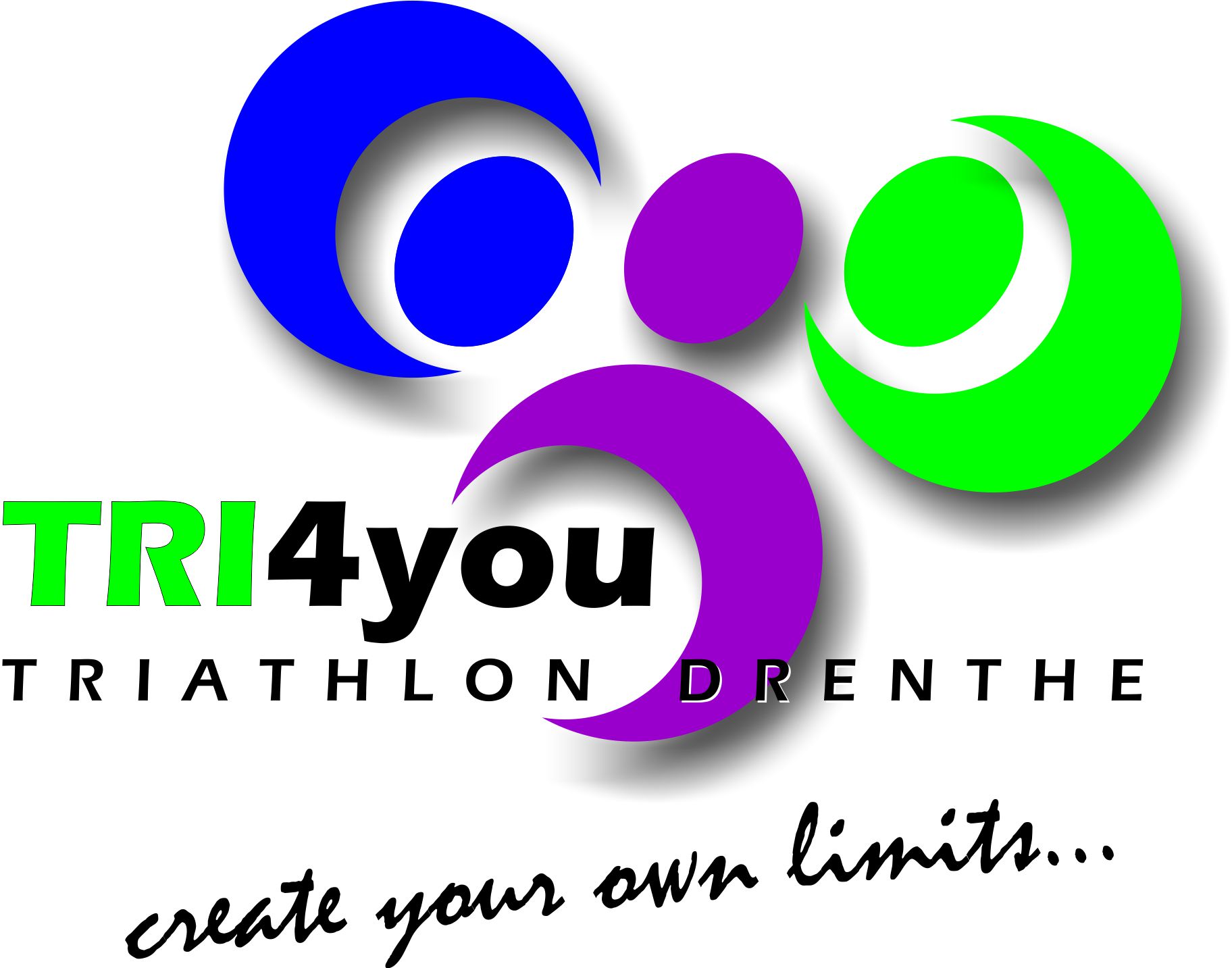 S.v.p. alle velden invullenGeeft zich hierbij op als: S.v.p. aanvinken wat van toepassing is: Junior* lid – Triathlon zwemmen/lopen/fietsen/schaatsen (€ 14,00 per maand)	 Senior lid – Triathlon zwemmen/lopen/fietsen/schaatsen (€ 20,60 per maand) Senior lid – Meetrainen met 1 training per week (€ 15,00 per maand) Basis lid zonder trainingen (€ 5,00 per maand)Inschrijfgeld bedraagt eenmalig € 10,00 (te voldoen bij inschrijving). *Junioren zijn leden die, bij aanvang van het kalenderjaar, de leeftijd van 19  jaar nog niet hebben bereikt. De contributie kan alleen via automatische afschrijving worden betaald. Daarvoor dient u onderstaande machtiging in te vullen._________________________________________________________________________________________________INCASSOMACHTIGINGBij deze machtig ik de penningmeester van TRI4you (tot wederopzegging) om van mijn hieronder genoemde bank-/girorekening per kwartaal bedragen af te schrijven wegens contributie- en licentieverplichtingen. Deze bedragen zijn aan veranderingen onderhevig en worden jaarlijks tijdens de ALV (Algemene Leden Vergadering) vastgesteld.*voor minderjarigen (jonger dan 16 jaar) de handtekening van een van de ouders of verzorgers________________________________________________________________________________________________PRIVACYVERKLARINGDe ingevulde (persoons)gegevens worden gebruikt conform de privacyverklaring van TRI4you. De privacyverklaring kunt u vinden op onze website: www.tri4you.nl. Met een toestemmingsverklaring vragen wij u toestemming om uw gegevens te gebruiken voor specifieke doeleinden.________________________________________________________________________________________________OPZEGGING LIDMAATSCHAPHet lidmaatschap kan per 1 januari of per 1 juli, schriftelijk of per e-mail worden opgezegd bij de ledenadministratie van TRI4you, Taurus 23, 9405 RG Assen of e-mail ledenadministratie@tri4you.nl.          Er moet een opzegtermijn van minimaal 1 maand in acht worden genomen. Bij opzeggen per 1 juli wordt het resterende bondscontributie in 1 maal geïncasseerd.Naam:Man  Vrouw Adres:Postcode:Woonplaats:Geboortedatum:E-mail:Telefoon:E-mail:Naam:IBAN Bank-/ gironummer:Plaats:    Datum:Handtekening*:…………………………………………….